MAHKAMAH AGUNG REPUBLIK INDONESIA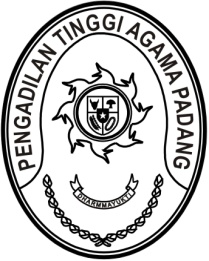 DIREKTORAT JENDERAL BADAN PERADILAN AGAMAPENGADILAN TINGGI AGAMA PADANGJalan By Pass KM 24, Batipuh Panjang, Koto TangahKota Padang, Sumatera Barat 25171 www.pta-padang.go.id, admin@pta-padang.go.idNomor     		29 April 2024Lampiran	: -Perihal	: Undangan Yth. Ketua dan Tim Pembangunan Zona Integritas Pengadilan Agama Se Sumatera BaratDengan ini kami mengundang saudara untuk mengikuti kegiatan pendampingan pembangunan zona integritas di wilayah Pengadilan Tinggi Agama Padang, yang Insya Allah akan dilaksanakan pada:Hari/Tanggal	:	Selasa / 30 April 2024Jam	:	14.00 WIB s.d. selesai Tempat	:	Command Center masing-masing satuan kerja melalui aplikasi zoom meeting	Meeting ID: 947 3809 0372	Passcode: zisumbar2024Demikian, atas kehadirannya diucapkan terima kasih.Wassalam,Ketua,Abd. Hamid Pulungan